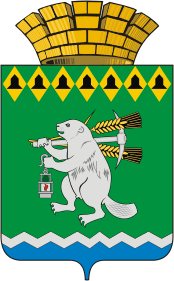 Дума Артемовского городского округаVII созыв27 заседание      РЕШЕНИЕот  25 мая 2023 года                                                                                № 310О присвоении звания «Почетный гражданин Артемовского городского округа»     Рассмотрев представленные главой Артемовского городского округа Трофимовым К.М.  документы к присвоению звания «Почетный гражданин Артемовского городского округа»  Рожину Владимиру Николаевичу (посмертно), Тимофеевой Надежде Александровне, в соответствии с Положением о звании «Почетный гражданин  Артемовского городского округа», утвержденного решением Думы Артемовского городского округа от 15.05.2008 № 343 (с изменениями), по результатам тайного голосования,Дума Артемовского городского округаРЕШИЛА:         1. Присвоить звание «Почетный гражданин Артемовского городского округа»  Рожину Владимиру Николаевичу (посмертно),                 Тимофеевой Надежде Александровне.		2. Настоящее решение опубликовать в газете «Артемовский рабочий» и разместить на официальном сайте Думы Артемовского городского округа в информационно-телекоммуникационной сети «Интернет».Председатель Думы Артемовского городского округа					     В.С.Арсенов